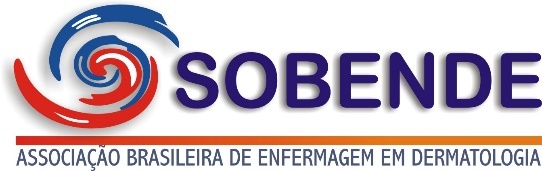 REQUERIMENTO DE INSCRIÇÃO AO CONCURSO PÚBLICO PARA OBTENÇÃO DO TÍTULO DE ESPECIALISTA EM ENFERMAGEM DERMATOLÓGICA –SOBENDE -2021